|DIRECCIÓN DE RECURSOS HUMANOS DIRECTORA: LICDA. ANA CRISTINA FOLGAR LEMUS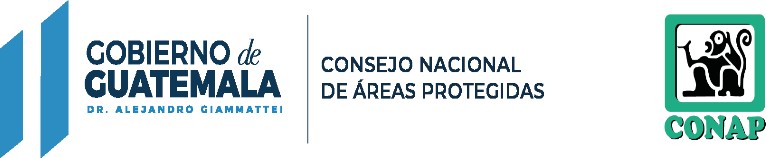 RESPONSABLE DE ACTUALIZACIÓN DE INFORMACIÓN: ALBA IMELDA ESTRADA QUEVEDOMES REPORTADO: DICIEMBRE (ARTÍCULO 35, DECRETO 25-2018)NONOMBRES Y APELLIDOSSERVICIOS PRESTADOSHONORARIOSHONORARIOSVIGENCIA DE CONTRATACIÓNOBSERVACIONESVIATICOS AL INTERIOR1MARVIN GIOVANNI REYES RODRÍGUEZSERVICIOS PROFESIONALESQ10,000.007-4-2020 al 31-12-20202JUAN CARLOS ROMERO WYLERSERVICIOS PROFESIONALESQ15,000.007-4-2020 al 31-12-20203KATHERYN ROCÍO HERNÁNDEZ (ÚNICO APELLIDO)SERVICIOS TÉCNICOSQ5,000.0012-11-2020 al 31-12-20204ONELIA ESPERANZA RUIZ VÁSQUEZSERVICIOS TÉCNICOSQ5,000.0012-11-2020 al 31-12-20205WALTER ALEXANDER SOLANO DIVASSERVICIOS PROFESIONALESQ8,000.0012-11-2020 al 31-12-20206JOSUÉ ANGEL ALEXANDER HERRERA PAREDESSERVICIOS TÉCNICOSQ8,000.0012-11-2020 al 31-12-20207MYRNA ELIZABETH LEMUS LEMUS DE RUIZSERVICIOS TÉCNICOSQ6,000.0012-11-2020 al 31-12-20208RAÚL ALFONSO ALVAREZ PÉREZSERVICIOS TÉCNICOSQ8,000.0012-11-2020 al 31-12-2020NONOMBRES Y APELLIDOSSERVICIOS PRESTADOSHONORARIOSHONORARIOSVIGENCIA DE CONTRATACIÓNOBSERVACIONESVIATICOS AL INTERIOR9SAMUEL CAMEY CURRUCHICHSERVICIOS PROFESIONALESQ8,000.0012-11-2020 al 31-12-202010SERGIO DAVID VASQUEZ PAIZSERVICIOS TÉCNICOSQ8,000.0012-11-2020 al 31-12-202011ERIK FERNANDO ALVARADO ORELLANASERVICIOS TÉCNICOSQ8,000.0012-11-2020 al 31-12-202012JULIO FERNANDO CRUZ CORZOSERVICIOS PROFESIONALESQ8,000.0012-11-2020 al 31-12-202013MANUEL ALEJANDRO COLINDRES ORELLANASERVICIOS TÉCNICOSQ7,000.0012-11-2020 al 31-12-202014SIOMARA ANAITÉ CALDERON BARILLASSERVICIOS TÉCNICOSQ8,000.0012-11-2020 al 31-12-202015JOSELITO DURIBAL SÁNCHEZ MORENOSERVICIOS TÉCNICOSQ7,000.0012-11-2020 al 31-12-202016PEDRO TOMÁS MEJÍA TOLSERVICIOS TÉCNICOSQ5,000.0012-11-2020 al 31-12-202017LESLIE MELISA OJEDA CABRERASERVICIOS PROFESIONALESQ10,000.0012-11-2020 al 31-12-2020NONOMBRES Y APELLIDOSSERVICIOS PRESTADOSHONORARIOSHONORARIOSVIGENCIA DE CONTRATACIÓNOBSERVACIONESVIATICOS AL INTERIOR18MANUEL ALBERTO HENRY RUIZSERVICIOS TÉCNICOSQ10,000.0013-11-2020 al 31-12-202019SERGIO IVÁN CONTRERAS DE LEÓNSERVICIOS PROFESIONALESQ15,000.0027-11-2020 al 31-12-202020ELSA LEONELA MAURICIO (ÚNICO APELLIDO)SERVICIOS TÉCNICOSQ8,000.0013-11-2020 al 31-12-202021YAZMÍN DE JESÚS OBANDO MILIÁN DE CUSTODIOSERVICIOS TÉCNICOSQ7,000.0013-11-2020 al 31-12-202022NORMA YADIRA JÓJ PUÁCSERVICIOS PROFESIONALESQ8,000.0013-11-2020 al 31-12-202023DIEGO ANTONIO SILVA SANTIZOSERVICIOS TÉCNICOSQ8,000.0012-11-2020 al 31-12-2020618.0024EVELYN IRASEMA MALTÉZ CACHEOSERVICIOS TÉCNICOSQ7,000.0012-11-2020 al 31-12-202025SINDY MARINA LEMUS GUERRASERVICIOS TÉCNICOSQ15,000.0012-11-2020 al 31-12-202026DAVID ELADIO VARGAS NISTHALSERVICIOS TÉCNICOSQ9,000.0012-11-2020 al 31-12-2020NONOMBRES Y APELLIDOSSERVICIOS PRESTADOSHONORARIOSHONORARIOSVIGENCIA DE CONTRATACIÓNOBSERVACIONESVIATICOS AL INTERIOR27ALVARO SANTIAGO FONG QUICHÉSERVICIOS TÉCNICOSQ8,000.0012-11-2020 al 31-12-202028MARÍA DENISSE CORDÓN ZUÑIGASERVICIOS TÉCNICOSQ8,000.0012-11-2020 al 31-12-202029EDDY MAURICIO CANO CASSIANOSERVICIOS PROFESIONALESQ1,806.4512-11-2020 al 8-12-202030CLAUDIA ELOINA MORALES RIVERASERVICIOS PROFESIONALESQ10,000.0012-11-2020 al 31-12-202031GLENDY PAOLA ASUNCIÓN CUTZAL CHAVAJAYSERVICIOS TÉCNICOSQ7,000.0012-11-2020 al 31-12-202032JUAN FRANCISCO OTZÍN PICHIYÁSERVICIOS TÉCNICOSQ7,000.0012-11-2020 al 31-12-202033GERMAN DESIDERIO GARCIA MORALESSERVICIOS TÉCNICOSQ8,000.0012-11-2020 al 31-12-202034JACKELINE LEONELA SALAS MAZARIEGOSSERVICIOS PROFESIONALESQ7,000.0012-11-2020 al 31-12-202035NEHEMÍAS RODERICO GONZÁLEZ MÉRIDASERVICIOS TÉCNICOSQ8,000.0012-11-2020 al 31-12-2020NONOMBRES Y APELLIDOSSERVICIOS PRESTADOSHONORARIOSHONORARIOSVIGENCIA DE CONTRATACIÓNOBSERVACIONESVIATICOS AL INTERIOR36IRENE VIRGINIA BARRIOS ESCOBARSERVICIOS PROFESIONALESQ8,000.0012-11-2020 al 31-12-202037LUDWIG JOHANÁN CABRERA ERMITAÑOSERVICIOS TÉCNICOSQ7,000.0012-11-2020 al 31-12-202038LUIS EMILIO MELGAR PINEDASERVICIOS TÉCNICOSQ10,000.0012-11-2020 al 31-12-202039GERZON DONAÍN VILLEDA ROSASERVICIOS TÉCNICOSQ6,000.0012-11-2020 al 31-12-202040SILVIA BEATRIZ FLORES REYESSERVICIOS PROFESIONALESQ5,000.0012-11-2020 al 31-12-202041PEDRO ANTONIO RAMIREZ AGUIRRESERVICIOS TÉCNICOSQ6,000.0012-11-2020 al 31-12-202042ALVARO FRANCISCO MARTÍNEZ RODRÍGUEZSERVICIOS TÉCNICOSQ7,000.0012-11-2020 al 31-12-202043DELFINO DE JESUS HERRERA CARRILLOSERVICIOS PROFESIONALESQ7,000.0012-11-2020 al 31-12-202044ESDRAS ABIMAEL BARRIOS PÉREZSERVICIOS PROFESIONALESQ8,000.0012-11-2020 al 31-12-2020NONOMBRES Y APELLIDOSSERVICIOS PRESTADOSHONORARIOSHONORARIOSVIGENCIA DE CONTRATACIÓNOBSERVACIONESVIATICOS AL INTERIOR45FRANCISCO ORTÍZ GÓMEZSERVICIOS TÉCNICOSQ7,000.0012-11-2020 al 31-12-202046HENRY MARCELINO MONTEJO CÁRDENASSERVICIOS TÉCNICOSQ6,500.0012-11-2020 al 31-12-202047CLAUDIA MARINÉ DE LEÓN TEOSERVICIOS PROFESIONALESQ15,000.0012-11-2020 al 31-12-202048HENDRYC OBED ACEVEDO CATALÁNSERVICIOS TÉCNICOSQ9,000.0012-11-2020 al 31-12-202049JORGE MAURICIO WARREN ESMENJAUDSERVICIOS PROFESIONALESQ8,000.0012-11-2020 al 31-12-202050JULIAN ALONSO SERRATO RODRÍGUEZSERVICIOS TÉCNICOSQ6,000.0012-11-2020 al 31-12-202051TULIO ENRIQUE TENI ESTRADASERVICIOS TÉCNICOSQ6,000.0012-11-2020 al 31-12-202052LUIS FRANCISCO MAYORGA JORDÁNSERVICIOS PROFESIONALESQ11,000.0012-11-2020 al 31-12-202053KRISTHEL ANDREA OSORIO RAMÍREZSERVICIOS TÉCNICOSQ8,000.0012-11-2020 al 31-12-2020NONOMBRES Y APELLIDOSSERVICIOS PRESTADOSHONORARIOSHONORARIOSVIGENCIA DE CONTRATACIÓNOBSERVACIONESVIATICOS AL INTERIOR54FLOR DE MARÍA PINTO ALDANASERVICIOS TÉCNICOSQ8,000.0012-11-2020 al 31-12-202055CARMELO ARTURO BARAHONA PAIZSERVICIOS TÉCNICOSQ7,000.0012-11-2020 al 31-12-202056BYRON FERNANDO SALGUERO VENTURASERVICIOS TÉCNICOSQ7,000.0012-11-2020 al 31-12-202057EDWARD ORLANDO OLIVA LÓPEZSERVICIOS TÉCNICOSQ7,000.0012-11-2020 al 31-12-202058ELVIS JOSUÉ CASTELLANOS PINEDASERVICIOS TÉCNICOSQ6,000.0012-11-2020 al 31-12-202059ERICK FRANCISCO CHUVÁ MORALESSERVICIOS PROFESIONALESQ8,000.0012-11-2020 al 31-12-202060FERNANDO ARTURO GÓMEZ TELÓNSERVICIOS TÉCNICOSQ6,000.0012-11-2020 al 31-12-202061GÉRSON ESTUARDO CRUZ ORTÍZSERVICIOS TÉCNICOSQ6,000.0012-11-2020 al 31-12-202062HÉCTOR HUGO CRUZ GALEANOSERVICIOS TÉCNICOSQ6,000.0012-11-2020 al 31-12-2020NONOMBRES Y APELLIDOSSERVICIOS PRESTADOSHONORARIOSHONORARIOSVIGENCIA DE CONTRATACIÓNOBSERVACIONESVIATICOS AL INTERIOR63HENRY ALEXANDER SEGURA NAJERASERVICIOS PROFESIONALESQ7,000.0012-11-2020 al 31-12-202064JAVIER ENRIQUE GONZALEZ PARRASERVICIOS TÉCNICOSQ4,500.0012-11-2020 al 31-12-202065JERONIMO POP CACSERVICIOS TÉCNICOSQ6,000.0012-11-2020 al 31-12-202066JORGE MARIO GUDIEL BARCOSERVICIOS TÉCNICOSQ8,000.0012-11-2020 al 31-12-202067JUAN ANTONIO MADRID RIVERASERVICIOS TÉCNICOSQ6,000.0012-11-2020 al 31-12-202068JULIAN ENRIQUE ZETINA TUNSERVICIOS TÉCNICOSQ10,000.0012-11-2020 al 31-12-202069JULIO AROLDO PINEDA ESCOBARSERVICIOS TÉCNICOSQ7,000.0012-11-2020 al 31-12-202070LILIAN XIOMARA PERÉA CARRERASERVICIOS TÉCNICOSQ7,000.0012-11-2020 al 31-12-202071LUBIA AREDY CONTRERAS RAMÍREZSERVICIOS PROFESIONALESQ8,000.0012-11-2020 al 31-12-2020NONOMBRES Y APELLIDOSSERVICIOS PRESTADOSHONORARIOSHONORARIOSVIGENCIA DE CONTRATACIÓNOBSERVACIONESVIATICOS AL INTERIOR72LUIS AROLDO HERRERA LÓPEZSERVICIOS TÉCNICOSQ7,000.0012-11-2020 al 31-12-202073MANFREDO MARTÍNEZ ORTÍZSERVICIOS TÉCNICOSQ6,000.0012-11-2020 al 31-12-202074MANFREDO VINICIO HERNÁNDEZ JUÁREZSERVICIOS TÉCNICOSQ6,000.0012-11-2020 al 31-12-202075MANUEL ROLANDO DE LEÓN MORENOSERVICIOS TÉCNICOSQ7,000.0012-11-2020 al 31-12-202076MARYORI DALISSA RODRÍGUEZ BORGESSERVICIOS TÉCNICOSQ6,000.0012-11-2020 al 31-12-202077MIGUEL ANTONIO ARTOLA DÍAZSERVICIOS TÉCNICOSQ6,000.0012-11-2020 al 31-12-202078NIDIAN AUREOLA MENÉNDEZ PALENCIA DE VELÁSQUEZSERVICIOS TÉCNICOSQ7,000.0012-11-2020 al 31-12-202079OSCAR VINICIO CASTELLANOS VÁSQUEZSERVICIOS TÉCNICOSQ8,000.0012-11-2020 al 31-12-202080RANVIER NEFTALÍ IBÁÑEZ ZÚÑIGASERVICIOS TÉCNICOSQ7,000.0012-11-2020 al 31-12-2020NONOMBRES Y APELLIDOSSERVICIOS PRESTADOSHONORARIOSHONORARIOSVIGENCIA DE CONTRATACIÓNOBSERVACIONESVIATICOS AL INTERIOR81RUDY DAVID VANEGAS VÁSQUEZSERVICIOS TÉCNICOSQ7,000.0012-11-2020 al 31-12-202082VICTOR MANUEL CETINA BETANCOHURTSERVICIOS PROFESIONALESQ8,000.0012-11-2020 al 31-12-202083WELTER ELIUD YANES HOILSERVICIOS TÉCNICOSQ7,000.0012-11-2020 al 31-12-202084WENDEL EDUARDO RABATEAU (ÚNICO APELLIDO)SERVICIOS TÉCNICOSQ4,500.0012-11-2020 al 31-12-202085WANDA MARIOLA FERRAL VALDEZSERVICIOS PROFESIONALESQ7,000.0012-11-2020 al 31-12-202086GUSTAVO ADOLFO SALVATIERRA CORDÓNSERVICIOS PROFESIONALESQ10,000.0012-11-2020 al 31-12-202087FREDY ANTONIO SOLIS CHÁNSERVICIOS TÉCNICOSQ7,000.0013-11-2020 al 31-12-202088WALTER ADOLFO GÓNGORA MARSERVICIOS TÉCNICOSQ6,000.0023-11-2020 al 31-12-202089ANGEL ALEXANDER ESTRADA DUBÓNSERVICIOS TÉCNICOSQ6,000.0013-11-2020 al 31-12-2020NONOMBRES Y APELLIDOSSERVICIOS PRESTADOSHONORARIOSHONORARIOSVIGENCIA DE CONTRATACIÓNOBSERVACIONESVIATICOS AL INTERIOR90JULIO AGUSTIN PEÑA CHENSERVICIOS TÉCNICOSQ6,000.0013-11-2020 al 31-12-202091MARIO JONDANI MAZARIEGOS SILVASERVICIOS TÉCNICOSQ6,000.0013-11-2020 al 31-12-202092SENDER WALDEMAR RAMÍREZ ARÉVALOSERVICIOS TÉCNICOSQ6,000.0012-11-2020 al 31-12-202093JONNATHAN JORGE ANIBAL PITTER MÉNDEZSERVICIOS TÉCNICOSQ7,000.0012-11-2020 al 31-12-202094JUAN CARLOS DÍAZ MÉNDEZSERVICIOS TÉCNICOSQ7,000.0012-11-2020 al 31-12-202095MARLON ERNESTO CHILÍN MOLINASERVICIOS PROFESIONALESQ8,000.0012-11-2020 al 31-12-202096RONY EVERARDO ESPINOZA GILSERVICIOS TÉCNICOSQ6,500.0012-11-2020 al 31-12-202097WALTER ALEJANDRO WELLMANN SANDOVALSERVICIOS TÉCNICOSQ8,000.0012-11-2020 al 31-12-202098EDIN FERNANDO ESTRADA CASTROSERVICIOS TÉCNICOSQ6,500.0012-11-2020 al 31-12-2020NONOMBRES Y APELLIDOSSERVICIOS PRESTADOSHONORARIOSHONORARIOSVIGENCIA DE CONTRATACIÓNOBSERVACIONESVIATICOS AL INTERIOR99FRANCISCO VARGAS BACSERVICIOS TÉCNICOSQ7,000.0012-11-2020 al 31-12-2020100MARICARMEN GONZÁLEZ MAZARIEGOS DE RAMÍREZSERVICIOS TÉCNICOSQ6,500.0012-11-2020 al 31-12-2020101CARLOS ENRIQUE PÉREZ PAZSERVICIOS TÉCNICOSQ6,500.0012-11-2020 al 31-12-2020102YOSSY MARBENY COROY CALDERÓNSERVICIOS TÉCNICOSQ6,933.339-09-2020 al 31-12-2020PAGO PROPORCIONAL DE 9 DESEPTIEMBRE AL 30 DE NOVIEMBRE DE 2020103YOSSY MARBENY COROY CALDERÓNSERVICIOS TÉCNICOSQ6,533.3312-11-2020 al 31-12-2020PAGO PROPORCIONAL DE 9 DESEPTIEMBRE AL 30 DE NOVIEMBRE DE 2020104HAYRO GIOVANNI MÉNDEZ MATASERVICIOS PROFESIONALESQ8,000.0015-10-2020 al 31-12-2020105MARIA FERNANDA RAMÍREZ POSADASSERVICIOS PROFESIONALESQ8,000.0005-10-2020 al 31-12-2020106CÉSAR ARMANDO BOL CHOCOOJSERVICIOS TÉCNICOSQ9,800.0012-11-2020 al 31-12-2020PAGO PROPORCIONAL DE 12 DENOVIEMBRE AL 31 DE DICIEMBRE DE 2020107MICHAEL LEONEL ANDRES LEAL YATSERVICIOS TÉCNICOSQ9,800.0012-11-2020 al 31-12-2020PAGO PROPORCIONAL DE 12 DENOVIEMBRE AL 31 DEDICIEMBRE DE 2020NONOMBRES Y APELLIDOSSERVICIOS PRESTADOSHONORARIOSHONORARIOSVIGENCIA DE CONTRATACIÓNOBSERVACIONESVIATICOS AL INTERIOR108HELEN ADRIANA LARIOS GUERREROSERVICIOS PROFESIONALESQ13,066.6712-11-2020 al 31-12-2020PAGO PROPORCIONAL DE 12 DENOVIEMBRE AL 31 DE DICIEMBRE DE 2020109ROLBIN ALEJANDRO MORALES Y MORALESSERVICIOS PROFESIONALESQ16,333.3312-11-2020 al 31-12-2020PAGO PROPORCIONAL DE 12 DENOVIEMBRE AL 31 DE DICIEMBRE DE 2020110CARMEN MAGALÍ LÓPEZ ROMEROSERVICIOS TÉCNICOSQ8,400.0025-11-2020 al 31-12-2020PAGO PROPORCIONAL DE 25 DENOVIEMBRE AL 31 DE DICIEMBRE DE 2020111WENSES EMENIGUI ELLINGTON ROJASSERVICIOS TÉCNICOSQ6,000.0023-10-2020 al 31-12-2020112CARMEN MARGARITA TRUJILLO MARROQUÍNSERVICIOS PROFESIONALESQ12,000.0023-10-2020 al 31-12-2020113KEVIN RENÉ VÁSQUEZ CABRERASERVICIOS PROFESIONALESQ8,883.3323-11-2020 al 31-12-2020PAGO PROPORCIONAL DE 23 DENOVIEMBRE AL 31 DE DICIEMBRE DE 2020114ERICK ELIZARDO ORTÍZ ACEVEDOSERVICIOS PROFESIONALESQ8,200.0020-11-2020 al 31-12-2020PAGO PROPORCIONAL DE 20 DENOVIEMBRE AL 31 DE DICIEMBRE DE 2020115JORGE EDUARDO BERBÉN DUQUESERVICIOS TÉCNICOSQ6,500.0023-10-2020 al 31-12-2020116JOSÉ LUIS MIJANGOS BURGOSSERVICIOS TÉCNICOSQ7,000.0023-10-2020 al 31-12-2020NONOMBRES Y APELLIDOSSERVICIOS PRESTADOSHONORARIOSHONORARIOSVIGENCIA DE CONTRATACIÓNOBSERVACIONESVIATICOS AL INTERIOR117ESTEPHANIE ANNELISE AGUILAR SAMAYOASERVICIOS TÉCNICOSQ8,000.0023-10-2020 al 31-12-2020118MARÍA CHELTÉ MALDONADO CHANSERVICIOS TÉCNICOSQ5,700.0023-11-2020 al 31-12-2020PAGO PROPORCIONAL DE 23 DENOVIEMBRE AL 31 DE DICIEMBRE DE 2020119ADOLFO JOSÉ CASTILLO ZETINASERVICIOS PROFESIONALESQ8,166.6712-11-2020 al 31-12-2020PAGO PROPORCIONAL DE 12 DENOVIEMBRE AL 31 DE DICIEMBRE DE 2020120AARON KENNETH BAÑOS MATUSSERVICIOS TÉCNICOSQ9,800.0012-11-2020 al 31-12-2020PAGO PROPORCIONAL DE 12 DENOVIEMBRE AL 31 DE DICIEMBRE DE 2020121STEPPANY GABRIELA GARCÍA CASTELLANOSSERVICIOS TÉCNICOSQ11,433.3312-11-2020 al 31-12-2020PAGO PROPORCIONAL DE 12 DENOVIEMBRE AL 31 DE DICIEMBRE DE 2020122LUIS ROBERTO GUZMÁN MONTERROSOSERVICIOS TÉCNICOSQ11,433.3312-11-2020 al 31-12-2020PAGO PROPORCIONAL DE 12 DENOVIEMBRE AL 31 DE DICIEMBRE DE 2020123FRANCIS EMANUEL FUENTES JUAREZSERVICIOS TÉCNICOSQ8,866.6723-11-2020 al 31-12-2020PAGO PROPORCIONAL DE 23 DENOVIEMBRE AL 31 DE DICIEMBRE DE 2020124MARÍA DE LOS ANGELES AMÉZQUITA MEJÍASERVICIOS PROFESIONALESQ11,433.3312-11-2020 al 31-12-2020PAGO PROPORCIONAL DE 12 DENOVIEMBRE AL 31 DE DICIEMBRE DE 2020125TERESA NOEMÍ GALINDO LORENZO DE GONZÁLEZSERVICIOS PROFESIONALESQ12,800.0013-11-2020 al 31-12-2020PAGO PROPORCIONAL DE 12 DENOVIEMBRE AL 31 DEDICIEMBRE DE 2020NONOMBRES Y APELLIDOSSERVICIOS PRESTADOSHONORARIOSHONORARIOSVIGENCIA DE CONTRATACIÓNOBSERVACIONESVIATICOS AL INTERIOR126JAZMIN LISETH VALDEZ MÉNDEZSERVICIOS TÉCNICOSQ11,433.3312-11-2020 al 31-12-2020PAGO PROPORCIONAL DE 12 DENOVIEMBRE AL 31 DE DICIEMBRE DE 2020127DOUGLAS DANILO MEJÍA VALENZUELASERVICIOS TÉCNICOSQ7,600.0023-11-2020 al 31-12-2020PAGO PROPORCIONAL DE 23 DENOVIEMBRE AL 31 DE DICIEMBRE DE 2020128RICARDO STEVEN PALACIOS ESTRADASERVICIOS PROFESIONALESQ7,000.0029-10-2020 al 31-12-2020129ELDER ANTONIO CABALLEROS DEL VILLARSERVICIOS PROFESIONALESQ9,000.0023-10-2020 al 31-12-2020130CARLOS ENRIQUE ZETINA TUNSERVICIOS TÉCNICOSQ6,000.0023-10-2020 al 31-12-2020131LEYDA SIOMARA MÉNDEZ MÉRIDASERVICIOS PROFESIONALESQ6,000.0023-10-2020 al 31-12-2020132CARLOS EDUARDO MARTÍNEZ SALAZARSERVICIOS TÉCNICOSQ13,066.6712-11-2020 al 31-12-2020PAGO PROPORCIONAL DE 12 DENOVIEMBRE AL 31 DE DICIEMBRE DE 2020133GERANDY ARZELY GODÍNEZ ALFAROSERVICIOS PROFESIONALESQ10,133.3323-11-2020 al 31-12-2020PAGO PROPORCIONAL DE 23 DENOVIEMBRE AL 31 DE DICIEMBRE DE 2020134MARÍA ALEJANDRA LARIOS ARRECIS DE GUARDADOSERVICIOS TÉCNICOSQ1,333.3323-11-2020 al 30-11-2020PAGO PROPORCIONAL DE 23 AL 30 DE NOVIEMBRE DE 2020NONOMBRES Y APELLIDOSSERVICIOS PRESTADOSHONORARIOSHONORARIOSVIGENCIA DE CONTRATACIÓNOBSERVACIONESVIATICOS AL INTERIOR135PAOLA VIRGINIA MARTÍNEZ MURILLOSERVICIOS PROFESIONALESQ12,800.0013-11-2020 al 31-12-2020PAGO PROPORCIONAL DE 12 DENOVIEMBRE AL 31 DE DICIEMBRE DE 2020136MAYRON RENÉ NAJERA GARCÍASERVICIOS TÉCNICOSQ7,600.0023-11-2020 al 31-12-2020PAGO PROPORCIONAL DE 23 DENOVIEMBRE AL 31 DE DICIEMBRE DE 2020137AMILCAR OCTAVIO MIRANDA VIVARSERVICIOS TÉCNICOSQ10,133.3323-11-2020 al 31-12-2020PAGO PROPORCIONAL DE 23 DENOVIEMBRE AL 31 DE DICIEMBRE DE 2020138ABNER AUGUSTO ARGUETA MORALESSERVICIOS TÉCNICOSQ10,133.3323-11-2020 al 31-12-2020PAGO PROPORCIONAL DE 23 DENOVIEMBRE AL 31 DE DICIEMBRE DE 2020139OSCAR ABDEL TAYUN BAÑOSSERVICIOS TÉCNICOSQ9,800.0012-11-2020 al 31-12-2020PAGO PROPORCIONAL DE 12 DENOVIEMBRE AL 31 DE DICIEMBRE DE 2020